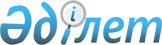 Астрахан аудандық мәслихатының 2021 жылғы 23 желтоқсандағы № 7С-17-2 "2022-2024 жылдарға арналған аудандық бюджет туралы" шешіміне өзгерістер енгізу туралыАқмола облысы Астрахан аудандық мәслихатының 2022 жылғы 10 маусымдағы № 7С-26-2 шешімі
      Астрахан аудандық мәслихаты ШЕШТІ:
      1. Астрахан аудандық мәслихатының "2022-2024 жылдарға арналған аудандық бюджет туралы" 2021 жылғы 23 желтоқсандағы № 7С-17-2 (Нормативтік құқықтық актілерді мемлекеттік тіркеу тізілімінде № 162207 болып тіркелген) шешіміне мынадай өзгерістер енгізілсін:
      1-тармақ жаңа редакцияда жазылсын:
      "1. 2022 – 2024 жылдарға арналған аудандық бюджеті тиісінше 1, 2 және 3 қосымшаларына сәйкес, оның ішінде 2022 жылға мынадай көлемдерде бекітілсін:
      1) кірістер - 3826111,1 мың теңге, оның ішінде:
      салықтық түсімдер -711314,0 мың теңге;
      салықтық емес түсімдер - 37136,0 мың теңге;
      негізгі капиталды сатудан түсетін түсімдер - 8266,0 мың теңге;
      трансферттердің түсімдері - 3069395,1 мың теңге;
      2) шығындар - 3958265,3 мың теңге;
      3) таза бюджеттік кредиттеу - 35642,0 мың теңге, оның ішінде:
      бюджеттік кредиттер - 64323,0 мың теңге;
      бюджеттік кредиттерді өтеу - 28681,0 мың теңге;
      4) қаржы активтерімен операциялар бойынша сальдо - 20419,0 мың теңге:
      қаржы активтерін сатып алу - 20419,0 мың теңге;
      мемлекеттің қаржы активтерін сатудан түсетін түсімдер - 0,0 мың теңге;
      5) бюджет тапшылығы (профициті) - -188215,2 мың теңге;
      6) бюджет тапшылығын қаржыландыру (профицитін пайдалану) -188215,2 мың теңге.";
      8 тармақ алынып тасталсын;
      көрсетілген шешімнің 1 және 6-қосымшалары осы шешімнің 1 және 2-қосымшаларына сәйкес жаңа редакцияда жазылсын.
      2. Осы шешім 2022 жылғы 1 қаңтардан бастап қолданысқа енгізіледі. 2022 жылға арналған аудандық бюджет 2022 жылға арналған аудандық бюджеттен нысаналы трансферттер
					© 2012. Қазақстан Республикасы Әділет министрлігінің «Қазақстан Республикасының Заңнама және құқықтық ақпарат институты» ШЖҚ РМК
				
      Астрахан аудандық мәслихатының хатшысы

М.Қожахмет
Астрахан аудандық
мәслихатының
2022 жылғы 10 маусымдағы
№ 7С-26-2 шешіміне
1 қосымшаАстрахан аудандық
мәслихатының
2021 жылғы 23 желтоқсандағы
№ 7С-17-2 шешіміне
1 қосымша
Санаты
Санаты
Санаты
Санаты
Сома,мың теңге
Сыныбы
Сыныбы
Сыныбы
Сома,мың теңге
Кіші сыныбы
Кіші сыныбы
Сома,мың теңге
Атауы
Сома,мың теңге
I. КІРІСТЕР
3826111,1
1
Салықтық түсімдер
711314,0
01
Табыс салығы
3908,0
2
Жеке табыс салығы
3908,0
03
Әлеуметтік салық
413355,0
1
Әлеуметтік салық
413355,0
04
Меншікке салынатын салықтар
275907,0
1
Мүлікке салынатын салықтар
275907,0
05
Тауарларға, жұмыстарға және қызметтерге салынатын ішкі салықтар
14112,0
2
Акциздер
4555,0
4
Кәсіпкерлік және кәсіби қызметті жүргізгені үшін алынатын алымдар
9557,0
08
Заңдық маңызы бар әрекеттерді жасағаны және (немесе) оған уәкілеттігі бар мемлекеттік органдар немесе лауазымды адамдар құжаттар бергені үшін алынатын міндетті төлемдер
4032,0
1
Мемлекеттік баж
4032,0
2
Салықтық емес түсімдер
37136,0
01
Мемлекеттік меншіктен түсетін кірістер
2695,0
5
Мемлекет меншігіндегі мүлікті жалға беруден түсетін кірістер
2667,0
7
Мемлекеттік бюджеттен берілген кредиттер бойынша сыйақылар
28,0
06
Басқа да салықтық емес түсімдер
34441,0
1
Басқа да салықтық емес түсімдер
34441,0
3
Негізгі капиталды сатудан түсетін түсімдер
8266,0
01
Мемлекеттік мекемелерге бекітілген мемлекеттік мүлікті сату
8266,0
1
Мемлекеттік мекемелерге бекітілген мемлекеттік мүлікті сату
8266,0
4
Трансферттер түсімі
3069395,1
01
Төмен тұрған мемлекеттiк басқару органдарынан трансферттер 
10,5
3
Аудандық маңызы бар қалалардың, ауылдардың, кенттердің, ауылдық округтардың бюджеттерінен трансферттер
10,5
02
Мемлекеттік басқарудың жоғары тұрған органдарынан түсетін трансферттер
3069384,6
2
Облыстық бюджеттен түсетін трансферттер
3069384,6
Функционалдық топ 
Функционалдық топ 
Функционалдық топ 
Функционалдық топ 
Сомамың теңге
Бюджеттік бағдарламалардың әкімшісі 
Бюджеттік бағдарламалардың әкімшісі 
Бюджеттік бағдарламалардың әкімшісі 
Сомамың теңге
Бағдарлама
Бағдарлама
Сомамың теңге
Атауы
Сомамың теңге
II. ШЫҒЫНДАР
3958265,3
01
Жалпы сипаттағы мемлекеттiк көрсетілетін қызметтер
354612,1
112
Аудан (облыстық маңызы бар қала) мәслихатының аппараты
28735,3
001
Аудан (облыстық маңызы бар қала) мәслихатының қызметін қамтамасыз ету жөніндегі қызметтер
28735,3
122
Аудан (облыстық маңызы бар қала) әкімінің аппараты
146867,9
001
Аудан (облыстық маңызы бар қала) әкімінің қызметін қамтамасыз ету жөніндегі қызметтер
143835,6
003
Мемлекеттік органның күрделі шығыстары
348,3
113
Төменгі тұрған бюджеттерге берілетін нысаналы ағымдағы трансферттер
2684,0
458
Ауданның (облыстық маңызы бар қаланың) тұрғын үй-коммуналдық шаруашылығы, жолаушылар көлігі және автомобиль жолдары бөлімі
36139,1
001
Жергілікті деңгейде тұрғын үй-коммуналдық шаруашылығы, жолаушылар көлігі және автомобиль жолдары саласындағы мемлекеттік саясатты іске асыру жөніндегі қызметтер
19365,0
113
Төменгі тұрған бюджеттерге берілетін нысаналы ағымдағы трансферттер
16774,1
459
Ауданның (облыстық маңызы бар қаланың) экономика және қаржы бөлімі
127736,5
001
Ауданның (облыстық маңызы бар қаланың) экономикалық саясаттын қалыптастыру мен дамыту, мемлекеттік жоспарлау, бюджеттік атқару және коммуналдық меншігін басқару саласындағы мемлекеттік саясатты іске асыру жөніндегі қызметтер
47669,5
003
Салық салу мақсатында мүлікті бағалауды жүргізу
1025,4
010
Жекешелендіру, коммуналдық меншікті басқару, жекешелендіруден кейінгі қызмет және осыған байланысты дауларды реттеу
2028,6
113
Төменгі тұрған бюджеттерге берілетін нысаналы ағымдағы трансферттер
77013,0
494
Ауданның (облыстық маңызы бар қаланың) кәсіпкерлік және өнеркәсіп бөлімі
15133,3
001
Жергілікті деңгейде кәсіпкерлікті және өнеркәсіпті дамыту саласындағы мемлекеттік саясатты іске асыру жөніндегі қызметтер
15133,3
02
Қорғаныс
26977,9
122
ААудан (облыстық маңызы бар қала) әкімінің аппараты
26977,9
005
Жалпыға бірдей әскери міндетті атқару шеңберіндегі іс-шаралар
4606,9
006
Аудан (облыстық маңызы бар қала) ауқымындағы төтенше жағдайлардың алдын алу және оларды жою
9268,0
007
Аудандық (қалалық) ауқымдағы дала өрттерінің, сондай-ақ мемлекеттік өртке қарсы қызмет органдары құрылмаған елдi мекендерде өрттердің алдын алу және оларды сөндіру жөніндегі іс-шаралар
13103,0
03
Қоғамдық тәртіп, қауіпсіздік, құқықтық, сот, қылмыстық-атқару қызметі
3150,0
458
Ауданның (облыстық маңызы бар қаланың) тұрғын үй-коммуналдық шаруашылығы, жолаушылар көлігі және автомобиль жолдары бөлімі
3150,0
021
Елдi мекендерде жол қозғалысы қауiпсiздiгін қамтамасыз ету
3150,0
06
Әлеуметтiк көмек және әлеуметтiк қамсыздандыру
297983,5
451
Ауданның (облыстық маңызы бар қаланың) жұмыспен қамту және әлеуметтік бағдарламалар бөлімі
297983,5
001
Жергілікті деңгейде халық үшін әлеуметтік бағдарламаларды жұмыспен қамтуды қамтамасыз етуді іске асыру саласындағы мемлекеттік саясатты іске асыру жөніндегі қызметтер
38969,1
002
Жұмыспен қамту бағдарламасы
43820,0
004
Ауылдық жерлерде тұратын денсаулық сақтау, білім беру, әлеуметтік қамтамасыз ету, мәдениет, спорт және ветеринар мамандарына отын сатып алуға Қазақстан Республикасының заңнамасына сәйкес әлеуметтік көмек көрсету
38822,0
005
Мемлекеттік атаулы әлеуметтік көмек 
31193,0
006
Тұрғын үйге көмек көрсету
3000,0
007
Жергілікті өкілетті органдардың шешімі бойынша мұқтаж азаматтардың жекелеген топтарына әлеуметтік көмек
25805,6
010
Үйден тәрбиеленіп оқытылатын мүгедек балаларды материалдық қамтамасыз ету
662,0
011
Жәрдемақыларды және басқа да әлеуметтік төлемдерді есептеу, төлеу мен жеткізу бойынша қызметтерге ақы төлеу
390,0
014
Мұқтаж азаматтарға үйде әлеуметтiк көмек көрсету
3539,7
017
Оңалтудың жеке бағдарламасына сәйкес мұқтаж мүгедектердi протездік-ортопедиялық көмек, сурдотехникалық құралдар, тифлотехникалық құралдар, санаторий-курорттық емделу, мiндеттi гигиеналық құралдармен қамтамасыз ету, арнаулы жүрiп-тұру құралдары, қозғалуға қиындығы бар бірінші топтағы мүгедектерге жеке көмекшінің және есту бойынша мүгедектерге қолмен көрсететiн тіл маманының қызметтері мен қамтамасыз ету
32275,0
021
Мемлекеттік органның күрделі шығыстары
250,0
023
Жұмыспен қамту орталықтарының қызметін қамтамасыз ету
42275,1
050
Қазақстан Республикасында мүгедектердің құқықтарын қамтамасыз етуге және өмір сүру сапасын жақсарту
8916,0
067
Ведомстволық бағыныстағы мемлекеттік мекемелер мен ұйымдардың күрделі шығыстары
150,0
113
Төменгі тұрған бюджеттерге берілетін нысаналы ағымдағы трансферттер
27916,0
07
Тұрғын үй-коммуналдық шаруашылық
256827,4
458
Ауданның (облыстық маңызы бар қаланың) тұрғын үй-коммуналдық шаруашылығы, жолаушылар көлігі және автомобиль жолдары бөлімі
40000,0
026
Ауданның (облыстық маңызы бар қаланың) коммуналдық меншігіндегі жылу жүйелерін қолдануды ұйымдастыру
40000,0
472
Ауданның (облыстық маңызы бар қаланың) құрылыс, сәулет және қала құрылысы бөлімі
216827,4
003
Коммуналдық тұрғын үй қорының тұрғын үйін жобалау және (немесе) салу, реконструкциялау
141538,9
004
Инженерлік-коммуникациялық инфрақұрылымды жобалау, дамыту және (немесе) жайластыру
7089,0
005
Коммуналдық шаруашылығын дамыту
1735,5
058
Елді мекендердегі сумен жабдықтау және су бұру жүйелерін дамыту
66464,0
08
Мәдениет, спорт, туризм және ақпараттық кеңістiк
292699,3
456
Ауданның (облыстық маңызы бар қаланың) ішкі саясат бөлімі
47641,0
001
Жергілікті деңгейде ақпарат, мемлекеттілікті нығайту және азаматтардың әлеуметтік сенімділігін қалыптастыру саласында мемлекеттік саясатты іске асыру жөніндегі қызметтер
21614,0
002
Мемлекеттік ақпараттық саясат жүргізу жөніндегі қызметтер
8889,0
003
Жастар саясаты саласында іс-шараларды іске асыру
17138,0
457
Ауданның (облыстық маңызы бар қаланың) мәдениет, тілдерді дамыту, дене шынықтыру және спорт бөлімі
162170,3
001
Жергілікті деңгейде мәдениет, тілдерді дамыту, дене шынықтыру және спорт саласында мемлекеттік саясатты іске асыру жөніндегі қызметтер
17061,4
003
Мәдени-демалыс жұмысын қолдау
59049,0
006
Аудандық (қалалық) кiтапханалардың жұмыс iстеуi
47683,0
007
Мемлекеттiк тiлдi және Қазақстан халқының басқа да тiлдерін дамыту
9294,0
008
Ұлттық және бұқаралық спорт түрлерін дамыту
18321,0
009
Аудандық (облыстық маңызы бар қалалық) деңгейде спорттық жарыстар өткiзу
1575,0
010
Әртүрлi спорт түрлерi бойынша аудан (облыстық маңызы бар қала) құрама командаларының мүшелерiн дайындау және олардың облыстық спорт жарыстарына қатысуы
6666,9
032
Ведомстволық бағыныстағы мемлекеттік мекемелер мен ұйымдардың күрделі шығыстары
2520,0
472
Ауданның (облыстық маңызы бар қаланың) құрылыс, сәулет және қала құрылысы бөлімі
82888,0
011
Мәдениет объектілерін дамыту
82888,0
10
Ауыл, су, орман, балық шаруашылығы, ерекше қорғалатын табиғи аумақтар, қоршаған ортаны және жануарлар дүниесін қорғау, жер қатынастары
65211,3
459
Ауданның (облыстық маңызы бар қаланың) экономика және қаржы бөлімі
13952,5
099
Мамандарға әлеуметтік қолдау көрсету жөніндегі шараларды іске асыру
13952,5
462
Ауданның (облыстық маңызы бар қаланың) ауыл шаруашылығы бөлімі
23268,0
001
Жергілікті деңгейде ауыл шаруашылығы саласындағы мемлекеттік саясатты іске асыру жөніндегі қызметтер
23268,0
463
Ауданның (облыстық маңызы бар қаланың) жер қатынастары бөлімі
25782,8
001
Аудан (облыстық маңызы бар қала) аумағында жер қатынастарын реттеу саласындағы мемлекеттік саясатты іске асыру жөніндегі қызметтер
18934,8
006
Жердi аймақтарға бөлу жөнiндегi жұмыстарды ұйымдастыру
6848,0
472
Ауданның (облыстық маңызы бар қаланың) құрылыс, сәулет және қала құрылысы бөлімі
2208,0
010
Ауыл шаруашылығы объектілерін дамыту
2208,0
11
Өнеркәсіп, сәулет, қала құрылысы және құрылыс қызметі
18729,9
472
Ауданның (облыстық маңызы бар қаланың) құрылыс, сәулет және қала құрылысы бөлімі
18729,9
001
Жергілікті деңгейде құрылыс, сәулет және қала құрылысы саласындағы мемлекеттік саясатты іске асыру жөніндегі қызметтер
18729,9
12
Көлiк және коммуникация
93051,2
458
Ауданның (облыстық маңызы бар қаланың) тұрғын үй-коммуналдық шаруашылығы, жолаушылар көлігі және автомобиль жолдары бөлімі
93051,2
045
Аудандық маңызы бар автомобиль жолдарын және елді-мекендердің көшелерін күрделі және орташа жөндеу
93051,2
13
 Басқалар
150750,0
458
Ауданның (облыстық маңызы бар қаланың) тұрғын үй-коммуналдық шаруашылығы, жолаушылар көлігі және автомобиль жолдары бөлімі
150750,0
062
"Ауыл-Ел бесігі" жобасы шеңберінде ауылдық елді мекендердегі әлеуметтік және инженерлік инфрақұрылым бойынша іс-шараларды іске асыру
150750,0
14
Борышқа қызмет көрсету
7207,0
459
Ауданның (облыстық маңызы бар қаланың) экономика және қаржы бөлімі
7207,0
021
Жергілікті атқарушы органдардың облыстық бюджеттен қарыздар бойынша сыйақылар мен өзге де төлемдерді төлеу бойынша борышына қызмет көрсету
7207,0
15
Трансферттер
2391065,7
459
Ауданның (облыстық маңызы бар қаланың) экономика және қаржы бөлімі
2391065,7
006
Пайдаланылмаған (толық пайдаланылмаған) нысаналы трансферттерді қайтару
238,1
024
Заңнаманы өзгертуге байланысты жоғары тұрған бюджеттің шығындарын өтеуге төменгі тұрған бюджеттен ағымдағы нысаналы трансферттер
2236982,0
038
Субвенциялар
153841,0
054
Қазақстан Республикасының Ұлттық қорынан берілетін нысаналы трансферт есебінен республикалық бюджеттен бөлінген пайдаланылмаған (түгел пайдаланылмаған) нысаналы трансферттердің сомасын қайтару
4,6
III. Таза бюджеттік кредиттеу
35642,0
Бюджеттік кредиттер
64323,0
10
Ауыл, су, орман, балық шаруашылығы, ерекше қорғалатын табиғи аумақтар, қоршаған ортаны және жануарлар дүниесін қорғау, жер қатынастары
64323,0
459
Ауданның (облыстық маңызы бар қаланың) экономика және қаржы бөлімі
64323,0
018
Мамандарды әлеуметтік қолдау шараларын іске асыру үшін бюджеттік кредиттер
64323,0
Бюджеттік кредиттерді өтеу
28681,0
5
Бюджеттік кредиттерді өтеу
28681,0
01
Бюджеттік кредиттерді өтеу
28681,0
1
Мемлекеттік бюджеттен берілген бюджеттік кредиттерді өтеу
28681,0
IV. Қаржы активтерімен операциялар бойынша сальдо
20419,0
Қаржы активтерін сатып алу
20419,0
13
Басқалар
20419,0
458
Ауданның (облыстық маңызы бар қаланың) тұрғын үй-коммуналдық шаруашылығы, жолаушылар көлігі және автомобиль жолдары бөлімі
20419,0
065
Заңды тұлғалардың жарғылық капиталын қалыптастыру немесе ұлғайту
20419,0
Мемлекеттің қаржы активтерін сатудан түсетін түсімдер
0,0
V. Бюджет тапшылығы (профициті)
-188215,2
VI. Бюджет тапшылығын қаржыландыру (профицитін пайдалану)
188215,2Астрахан аудандық
мәслихатының
2022 жылғы 10 маусымдағы
№ 7С-26-2 шешіміне
2 қосымшаАстрахан аудандық
мәслихатының
2021 жылғы 23 желтоқсандағы
№ 7С-17-2 шешіміне
6 қосымша
Атауы
Сома,мың тенге
БАРЛЫҒЫ
89458,1
Ағымдағы нысаналы трансферттер
89458,1
соның ішінде
Аудан (облыстық маңызы бар қала) әкімінің аппараты
2684,0
"Сервистік әкімдік" алаңын құруға
2684,0
Ауданның (облыстық маңызы бар қаланың) тұрғын үй-коммуналдық шаруашылығы, жолаушылар көлігі және автомобиль жолдары бөлімі
16774,1
Елді мекендерді абаттандыру мен көгалдандыру 
15749,3
Елді мекендердегі көшелерді жарықтандыру 
1024,8
Ауданның (облыстық маңызы бар қаланың) экономика және қаржы бөлімі
70000,0
мемлекеттік қызметшілердің еңбекақысы үшін
70000,0